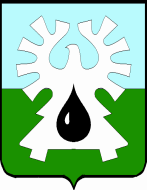 МУНИЦИПАЛЬНОЕ ОБРАЗОВАНИЕ ГОРОД УРАЙХАНТЫ-МАНСИЙСКИЙ АВТОНОМНЫЙ ОКРУГ-ЮГРАДУМА ГОРОДА УРАЙРЕШЕНИЕот  26 марта 2020 года                                                                                    № 14О внесении изменений в составы постоянных комиссий  Думы города Урай шестого созыва	 На основании статьи 8 Регламента Думы  города, Дума города Урай решила:1. Внести в составы постоянных комиссий Думы города Урай шестого созыва, определённые решением Думы города Урай от 04.10.2016 №5 (в редакции  решений Думы города Урай от 26.10.2017 №73, от 24.10.2019 №78, от 21.11.2019 №88), следующие изменения:1) приложение 6 изложить в новой редакции согласно приложению 1;2) приложение 7 изложить в новой редакции согласно приложению 2.2. Опубликовать настоящее решение в газете «Знамя».              Председатель Думы               города Урай                                                    Г.П. Александрова                                                         «Приложение 6к решению Думы города Урайот 4 октября 2016 № 5СОСТАВ постоянной комиссии Думы города Урай шестого созывапо социальной политике«Приложение 7к решению Думы города Урайот 4 октября 2016 № 5СОСТАВ постоянной комиссии Думы города Урай шестого созывапо экономике, бюджету, налогам и муниципальной собственностиПриложение 1к решению Думы города Урайот 26 марта 2020 № 14Председатель комиссии:Величко Александр Витальевич.Заместитель председателя комиссии:Акчурин Марат Раисович.Члены комиссии:Александрова Галина Петровна,Бабенко Артём Валерьевич,Жигарев Евгений Владимирович,Стадухина Мария Ивановна.»Приложение 2к решению Думы города Урайот 26 марта 2020 № 14Председатель комиссии:Тулупов Алексей Юрьевич.Заместитель председателя комиссии:Мазитов Рустам Зуфарович.Члены комиссии:Александрова Галина Петровна,Бабенко Артём Валерьевич,Кочемазов Алексей Владимирович,Моряков Вячеслав Павлович.»